Problem 1Problem 2Gridded ResponseMonday(No Calculator)About 602,000,000 tons of corn are harvested each year. What is 602,000,000  in scientific notation?Which integer is -  closest to?Problem 2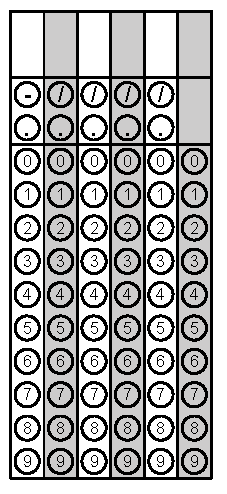 Tuesday Write an equation of the line with a y-intercept of 7 and a slope of – 2(Hint: y = mx + b)Solve the equation for x2(3x -5) = 5x + 4Problem 2Wednesday(-2,6) (8,2) (7,4) (9,6)Input:_________________Output:__________________Function   /    Not a FunctionFind the volume of the figure below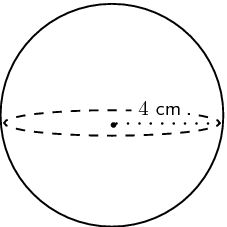 Problem 2Thursday Order the numbers in scientific notation for greatest to least2.1 x 104,    2.1 x 108,   1.7 x 106,     8 x 104Simplify3(5 + 4) - 22Problem 2Fridayy = 2x    y = ½ x     y = 5xWhich equation has the Steepest slope? _________The Flattest? ___________ The weekly salaries of six employees at McDonalds are$140, $220, $90, $180, $140, $200. Find the median valueProblem 2